Avser fordon: Underlag för godkännande av bussfordon 2018LSBL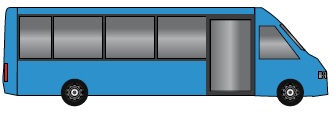 Huvudavtal:          		
Trafikföretag:       		
Trafikområde: 
Datum: 1. Fordonsuppgifter Fordonets fabrikat:  	 Årsmodell: 		 Euroklass: 	
 Modellbeteckning: 	 Drivmedel: 		2. Baskrav LSBL					 Trafikgrupp Landsbygd		 Dörröppningar D
 Fordonstyp Småbuss		 Antal sittplatser:  st		
 Fordonsklass B		
 Fordonschassi Låggolv		3a. Kravuppfyllnad som framgår av inre layout, se 3c Andel låggolv: %				 Placering av stopknappar
 Inre dörrmått rullstolsingång			 Placering stopelement samt visningsriktning
 Placering av rullstolsplats			 Placering bältespåm samt visningsriktning
 Mått fast rullstolsplats 1300x750mm			 Placering hållplatsskyltar samt visningsriktning
 Placering av påkallaknapp vid rullstolsplats		-----------------------------------------------------------------
-------------------------------------------------------------------------	 Fasta enkla och dubbla säten utritade
 Placering av 2st barnvagnsplatser			 Fällbara säten/klaffsäten utritade
 Mått per barnvagnsplats 600x750mm                                            Stolsavstånd minst 680mm
 Placering av påkallaknapp säten bakom barnvagnspl	 Placering av skiljeväggar
-------------------------------------------------------------------------	 Avstånd skiljevägg-sittplats minst 300mm
 Placering av 4st reserverade sittplatser på låggolvet	 Ståhöjd i mittgång minst 1900mm
 Avstånd minst 780mm vid reserverade sittplatser		 Säteshöjd över golv 450-500mm
 Avstånd minst 1500mm vid reserverade sittplatser motsitt
 Placering av påkallaknapp vid reserverade sittplatser	
3b. Kravuppfyllnad som framgår av yttre layout, se 3d-3f Placering av linjeskylt höger		
 Placering av yttre påkallaknapp rullstolsingång		
 Placering av yttre högtalare
 Placering av flagghållare höger				
---------------------------------------------------------------------------	
 Placering av linjeskylt vänster
 Placering av flagghållare vänster			
----------------------------------------------------------------------------			
 Placering av linje/destinationsskylt front
 Placering av skolskylt front
----------------------------------------------------------------------------
 Placering av linjeskylt bak
 Placering av skolskylt bak
 Placering av extra backljus3c. Fordonsritning – Inre layout3d. Fordonsritning – Yttre layout höger3e. Fordonsritning – Yttre layout vänster3f. Fordonsritning – Yttre layout front och bak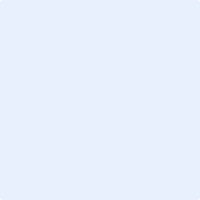 4a. Teknisk specifikation – Säkerhetskrav Trepunktsbälte fasta sittplatser passagerare		 Brandsläckare
 Trepunktsbälte förarplats			 Förbandslåda
 Audiell och visuell bältespåminnare			 Aut släckningssystem motorrum
 Dörrbromskrav				 Yttre skolskyltar front och bak			
------------------------------------------------------------------------------	
 Extra backlampor
 Alkolås
 Backkamera				
4b. Teknisk specifikation – Tillgänglighet Rullstolsramp möjlig för kund att manövrera		 Utvändig högtalare vid ingångsdörr
 Nigningsfunktion				 Möjlighet till manuella utrop från förarplats
 Säkerhetsremmar för rullstol			 System för hållplatsutrop med god hörbarhet
------------------------------------------------------------		------------------------------------------------------------------------
 Kontrastmarkering signalgult trappsteg		 Röda stoppknappar med vit text och gula knapphus
 Kontrastmarkering signalgult podester		 Stoppsystem med audiell och visuell funktion
 Kontrastmarkering ledstänger			 Blåa påkallaknappar med vit text och gula knapphus
 Kontrastmarkering handtag			 Påkallasystem med avvikande signal för förare & resenär						-------------------------------------------------------------------------						 Armstöd mot mittgång vid reserverade sittplatser

4c. Teknisk specifikation – Komfort 80mm tjocklek sittdyna fasta säten		
 Höga ryggstöd			
 Armstöd mot mittgång fasta säten		
----------------------------------------------------------------	
 God sikt genom fönster, ej tonade rutor		
 Värme/friskluftsanordning		
 Luftkonditionering (AC)
 Eluttag fasta sittplatser
 Eluttag rullstolsplats och barnvagnsplatser
 Trådlöst internet (WiFi)
4d. Teknisk specifikation – Övrigt  Ljusa innerväggar ej tygbeklädda			
 Ljust innertak ej dominerande av tygbeklädnad		
 Ljust halksäkert golv				
 Blått stolstyg utan logotyper			
 Informationsfolderhållare med minst 6st A6 fack
 Förarmicrofon
 Fönsterskylthållare 4 st	
 Kundräkningssystem (KRS)					5. Tekniklåda och antennskiss6. Stolstyp för fasta säten7. Eventuella noteringar8. Godkännande och signeringFordonet Godkänt:Sign/datum trafikföretaget:			Sign/datum Västtrafik: 			Sign/datum Västtrafik:
				       		
				      		 